    MSU TEACHER WORK SAMPLE TEMPLATE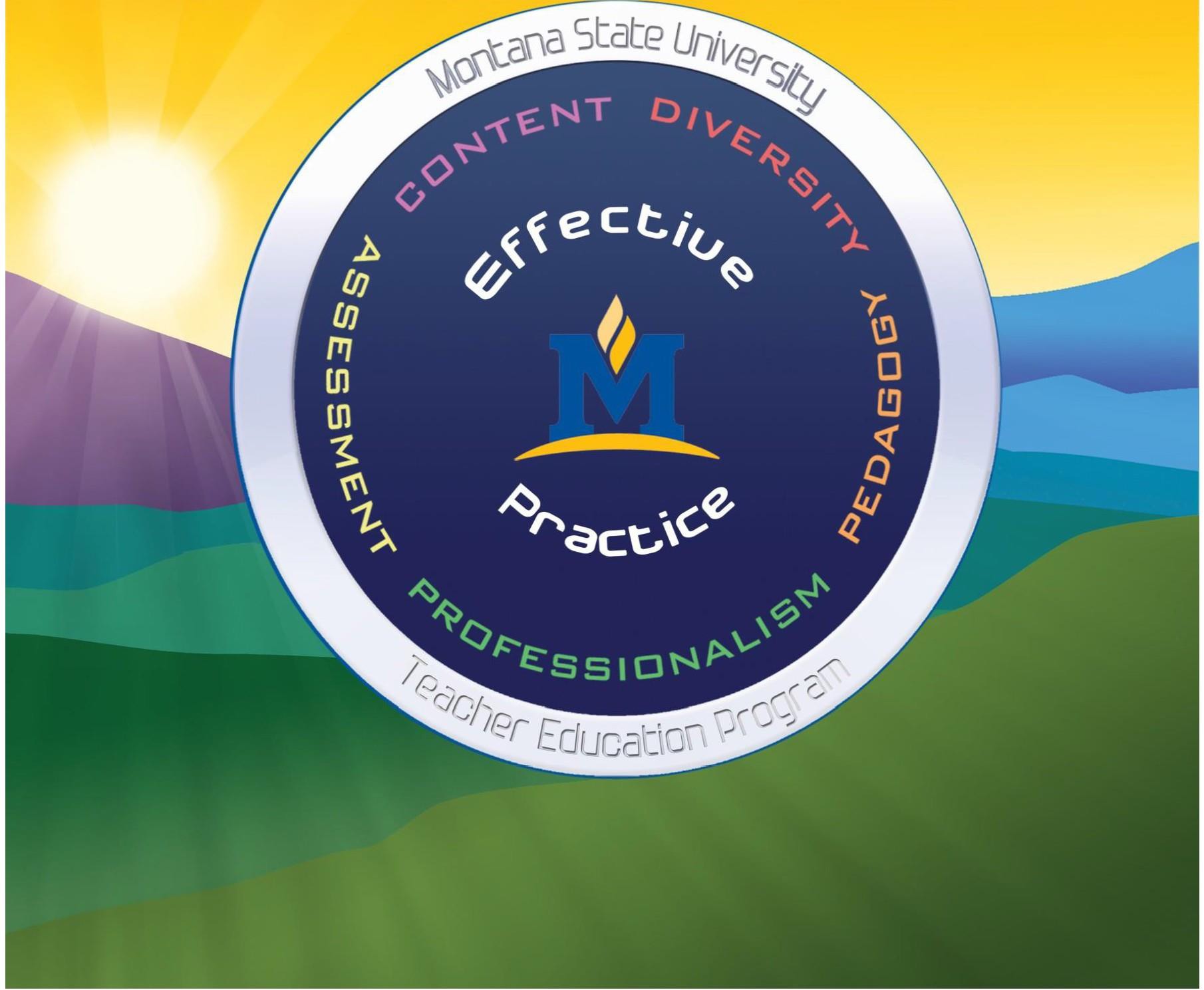 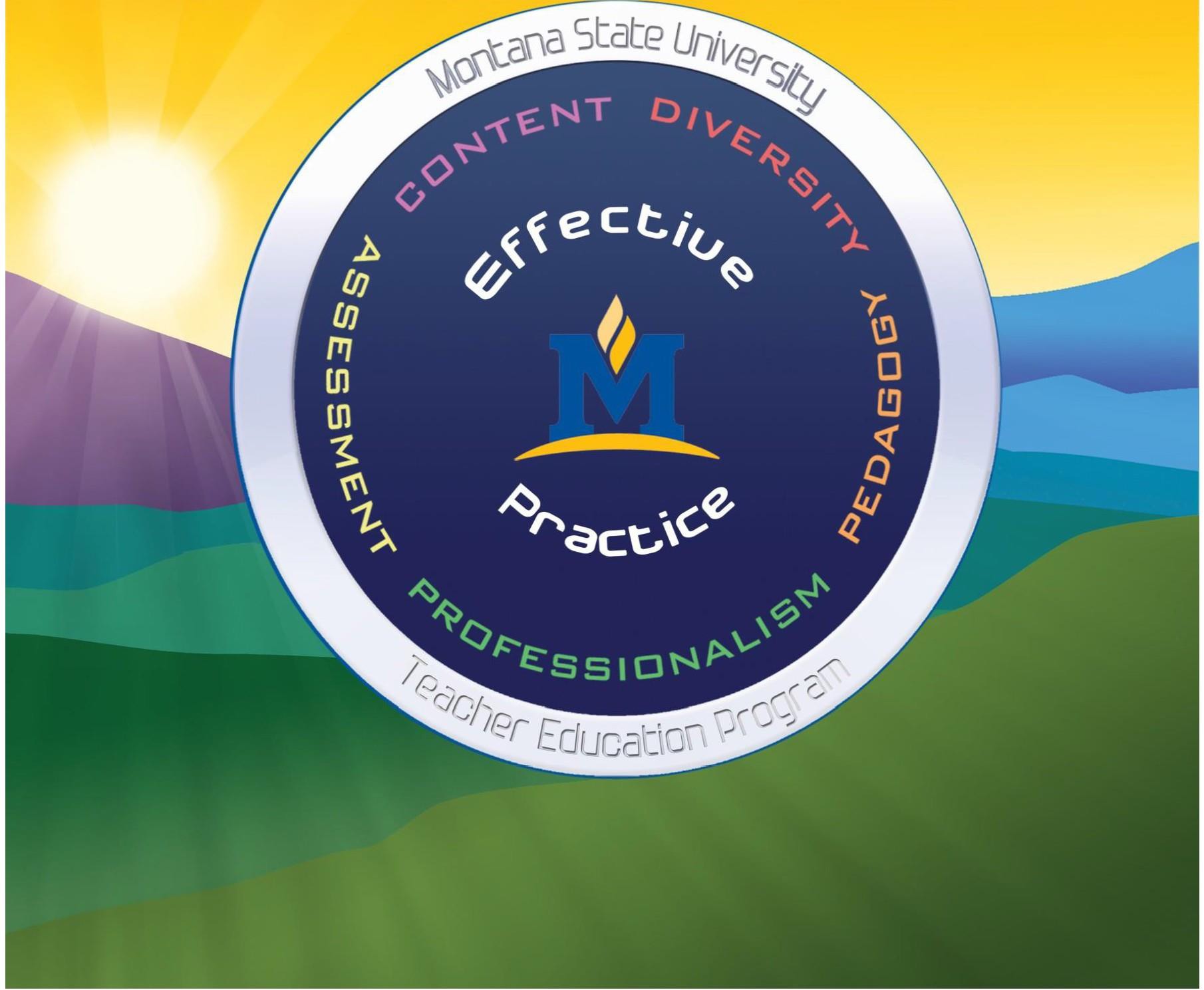        Name:        Content Area/Grade Level:SECTION ONESection 1.1Field Notes: Collaboration with MentorsSection 1.2Table 1: Overview of InstructionSection 1.3Field Notes: Contextual Information (4 contextual pieces)Section 1.4Field Notes: Self-Knowledge (2-3 factors)Section 1.5Field Notes  Knowledge of Diverse StudentsSECTION TWOPREPARING FOR INSTRUCTION Section 2.1Story of Preparation and Planning (1 ½ pages):Brief introduction, including professional goal:Highlight and restate contextual factor #1; describe its importance to student learning and/or professional goal.  Tell how you plan to specifically use this factor in your TWS instruction.Highlight and restate contextual factor #2; describe its importance to student learning and/or the professional goal.  Tell how you plan to specifically use this factor in your TWS instruction.Highlight and restate contextual factor #3; describe its importance to student learning and/or the  professional goal.  Tell how you plan to specifically use this factor in your TWS instruction.Brief ConclusionSECTION THREEINSTRUCTIONFive Lesson Plans with red/green annotations using the Danielson Lesson Plan Format: DANIELSON MODEL LESSON TEMPLATE: Lesson #1INSTRUCTIONAL OUTCOMES(Framework Domain 1C: Setting Instructional Outcomes)ASSESSMENT(Framework Domain 1F: Designing Student Assessments)METHODS AND INSTRUCTIONAL STRATEGIESMATERIALS/RESOURCES(Framework Domain 1d: Demonstrating Knowledge of Resources)ANNOTATIONS (past tense)DANIELSON MODEL LESSON TEMPLATE: Lesson #2INSTRUCTIONAL OUTCOMES(Framework Domain 1C: Setting Instructional Outcomes)ASSESSMENT(Framework Domain 1F: Designing Student Assessments)METHODS AND INSTRUCTIONAL STRATEGIESMATERIALS/RESOURCES(Framework Domain 1d: Demonstrating Knowledge of Resources)ANNOTATIONS (past tense)DANIELSON MODEL LESSON TEMPLATE: Lesson #3INSTRUCTIONAL OUTCOMES(Framework Domain 1C: Setting Instructional Outcomes)ASSESSMENT(Framework Domain 1F: Designing Student Assessments)METHODS AND INSTRUCTIONAL STRATEGIESMATERIALS/RESOURCES(Framework Domain 1d: Demonstrating Knowledge of Resources)ANNOTATIONS (past tense)DANIELSON MODEL LESSON TEMPLATE: Lesson #4INSTRUCTIONAL OUTCOMES(Framework Domain 1C: Setting Instructional Outcomes)ASSESSMENT(Framework Domain 1F: Designing Student Assessments)METHODS AND INSTRUCTIONAL STRATEGIESMATERIALS/RESOURCES(Framework Domain 1d: Demonstrating Knowledge of Resources)ANNOTATIONS (past tense)DANIELSON MODEL LESSON TEMPLATE: Lesson #5INSTRUCTIONAL OUTCOMES(Framework Domain 1C: Setting Instructional Outcomes)ASSESSMENT(Framework Domain 1F: Designing Student Assessments)METHODS AND INSTRUCTIONAL STRATEGIESMATERIALS/RESOURCES(Framework Domain 1d: Demonstrating Knowledge of Resources)ANNOTATIONS (past tense)SECTION FOUR: USING ASSESSMENTSection 4.1Table 4.1 Analysis of Formative Assessments Section 4.2Table 4.2: Individual Student Achievement Data Section 4.3Conclusion Whole-class Assessment Analysis (3-4 paragraphs): Description of observed pattern:Exploration of pattern using formative achievement data.Exploration of pattern using summative achievement data.Exploration of pattern using contextual data.Exploration of pattern using personal, professional goalPlan for whole-class or subgroup differentiation based on above relevant dataOne-student Assessment Analysis (2-3 paragraphs):  Description of observed pattern:Exploration of pattern using formative achievement data.Exploration of pattern using summative achievement data.Exploration of pattern using contextual data.Exploration of pattern using personal, professional goalPlan for individual student differentiation based on above relevant dataSECTION FIVEPROFESSIONAL RESPONSIBILITIESSection 5.1Adjusted or repeated goal aligned with a Danielson domain, component, and element.Section 5.2Self-study: copy/paste (no scanned) your video analysis below (1 page).  Then, provide selections from your work that in some way relate to your personal, professional goal (1 ½ pages).  Select from each of the following: TWS Sections 1-4mentor assessmentsjournal entries.  One-page video analysisSelected data from TWS 1-4 (1/2 page)Selected data from mentor assessments (1/2 page)Selected data from journal entries (1/2 page)Section 5.3Evidence-supported story of professional growth during TWS process, focused on the professional goal (2 pages):Bulleted plan of future professional growth (½ page):Resource #1, how I plan to use this resource, and approximate timeline for use/completionResource #2, how I plan to use this resource, and timeline for use/completionResource #, how I plan to use this resource, 3 and timeline for use/completionAdditional resources, how I plan to use these resources, and timeline for use/completionREFERENCESAPPENDICESAPPENDIX A: TWS ASSESSMENTS AND ASSESSMENT CRITERIAAPPENDIX B: TWS OBSERVED LESSON NOTES FROM FIELD SUPERVISORCollaboration ideas from CT/ FSDocumentationCited summary of collaboration with CT about TWS topic and lessons CT(J. Teacher, personal communication, January 1, 2019)Cited summaries of collaboration with CT and administrator about possible contextual resources to researchQuestions to ask your CT and Administrator:In order to teach my TWS sequence……what should I research about the community?…what school resources should I explore?…what classroom resources should I investigate?…what factors should I research about this group of students? (questionnaire categories, test scores, attendance, etc.) CT(J. Teacher, personal communication, January 2, 2019)Cited summaries of collaboration with CT and administrator about possible contextual resources to researchQuestions to ask your CT and Administrator:In order to teach my TWS sequence……what should I research about the community?…what school resources should I explore?…what classroom resources should I investigate?…what factors should I research about this group of students? (questionnaire categories, test scores, attendance, etc.) Administrator(J. Administrator, personal communication, January 2, 2019)Personal Goal: Danielson domain, component, and element (see TWS Guide, p. 20)2-3 sentence rationale for goal selectionPersonal Statement of Goal: Personal Goal: Danielson domain, component, and element (see TWS Guide, p. 20)2-3 sentence rationale for goal selectionDanielson Domain:Personal Goal: Danielson domain, component, and element (see TWS Guide, p. 20)2-3 sentence rationale for goal selectionDanielson Component:Personal Goal: Danielson domain, component, and element (see TWS Guide, p. 20)2-3 sentence rationale for goal selectionOne Danielson Element:Personal Goal: Danielson domain, component, and element (see TWS Guide, p. 20)2-3 sentence rationale for goal selectionRationale for Goal:TWS Sequence Standards1-3 Standard(s) numbered and written out:  Montana Content Standard(s): Common Core Standards(s): TWS Sequence Standards1-3 Standard(s) numbered and written out:  Montana Content Standard(s): Common Core Standards(s): TWS Sequence Standards1-3 Standard(s) numbered and written out:  Montana Content Standard(s): Common Core Standards(s): TWS Sequence Standards1-3 Standard(s) numbered and written out:  Montana Content Standard(s): Common Core Standards(s): Summative Assessment Description:Blank copy of assessment tool is located:  Appendix A, p. Lesson TitlesAnd  Standard(s) numberPrimary instructional outcome (SWLT) in order to achieve the lesson objective (SWBAT) Students will learn that…Students will be able to…. Formative assessment description and page location  Instructional strategy/activity Segment of the summative assessment measuring the instructional outcome for each lesson.Students will learn that Students will be able toStudents will learn thatStudents will be able toStudents will learn thatStudents will be able toStudents will learn thatStudents will be able toStudents will learn thatStudents will be able toSource of InformationDescription of contextual factorPersonal CharacteristicsBrief DescriptionPersonal Bias (p. 5)Characteristic #2Characteristic #3 (optional)Students(Coded-no student names please)Description of Factor #1/Source(Student questionnaires recommended for one source; Copy in Appendix A)Description of Factor #2/SourceFactor #3 (Optional)Factor #4 (Optional)Class:  Date:  Unit: Lesson Title:CONTENT(Danielson 1a: Demonstrating Knowledge of Content and Pedagogy)CONTENT(Danielson 1a: Demonstrating Knowledge of Content and Pedagogy)Relationship to Unit Structure: How does this lesson support selected content standards, enduring understandings, and goals of the unit/sequence?How does this lesson build on the previous lesson in this instructional sequence?How does this lesson support the next lesson in this instructional sequence?Anticipated Student Misconceptions: On what points of instruction do you need to anticipate student confusion, so that you can plan to counter these misconceptions before they become fixed?Concept Prerequisites: List the key concepts and terminology necessary for students to understand in order to meet the standards, outcomes and objectives of the lesson.   Content Standard Alignment:Script the 1-3 content standards to which lessons will be aligned.  Include an ELA/math Common Core standard: http://montanateach.org/?grade=&standard=&type=&s=Common+Core+Standards  If applicable, write one of the seven Essential Understandings of Montana Indians that will help students make a meaningful cultural connection between IEFA and the content. http://opi.mt.gov/Educators/Teaching-Learning/Indian-EducationInstructional Outcome (learning)(Danielson 1c: Setting Instructional Goals) Use the SWLT prompt: Students will learn that…. to “identify exactly what the students will be expected to learn” (Danielson, 2013) Write from the perspective of Bloom’s/Webb’s taxonomies.  Make sure to include outcomes from the higher 3 levels of Bloom’s or deeper levels of Webb’sInstructional Outcome (application), AKA: Learning Objective: (Danielson 1c: Setting Instructional Goals) Use the SWBAT prompt, Students will be able to….  Use clear, specific sentences containing desired behavior and content. Assessment (Formative): Briefly describe the lesson-level formative assessment for learning (generally non-graded) that you can review after each lesson in order to adjust your instruction for the following lesson to meet needs of individuals or groups of students. (Framework Domain 1e: Designing Coherent Instruction (Framework Domain 1e: Designing Coherent InstructionIntroduction, AKA: Anticipatory Set or Focusing event (Time Stamp): Describe the specific question, story, video clip, scenario, skit, etc. you will use to capture students’ attention.  Focus on engagement.Instructional Strategies (Time stamp each segment):Create a detailed (sufficient for a substitute teacher) and carefully sequenced outline of the content you intend to explore during the class session.  In the outline:The “I do, we do, you do” format can help you with sequencingMake sure to use varied instructional strategies to convey the content of your lesson(s)Identify the questions, illustrations, examples, vocabulary, types of student participation, etc. you have planned for use in your lessonExplain how you will provide opportunities for students to apply the content.Wrap Up/Synthesis/Closure (Time stamp):How will you bring your class to a close (review key points, do a final check for understanding, focus on the connections between previous and future lessons, etc.)?  Focus on continuing engagement.Instructional Materials/Resources: (Framework Domain 1d: Demonstrating Knowledge of Resources)List all materials and resources required by teacher and/or students, include anything you will need to collect and use: e.g. paper-based materials (such as text books or instruction sheets), technology equipment, science equipment or supplies, and art materials.DIFFERENTIATION(Framework Domain 1b: Demonstrating Knowledge of Students)DIFFERENTIATION(Framework Domain 1b: Demonstrating Knowledge of Students)Differentiation According to Student Needs: (Danielson 1b: Demonstrating Knowledge of Students, 3d, Using Assessment in Instruction; 4a Reflecting on Teaching)Address diverse student needs, considering all students as unique (including students with an IEP or 504, cultural or linguistic needs).  Make sure to address at least one individual and one group differentiated strategy for each lesson.Class:  Date:  Unit: Lesson Title:ANNOTATIONS (future tense)ANNOTATIONS (future tense)CONTENT(Danielson 1a: Demonstrating Knowledge of Content and Pedagogy)CONTENT(Danielson 1a: Demonstrating Knowledge of Content and Pedagogy)Relationship to Unit Structure: How does this lesson support selected content standards and goals of the unit?How does this lesson build on the previous lesson in this instructional sequence?How does this lesson support the next lesson in this instructional sequence?Anticipated Student Misconceptions: On what points of instruction do you need to anticipate student confusion, so that you can plan to counter these misconceptions before they become fixed?Concept Prerequisites: List the key concepts and terminology necessary for students to understand in order to meet the standards, outcomes and objectives of the lesson.   Content Standard Alignment:Script the 1-3 content standards to which lessons will be aligned.  Include an ELA/math Common Core standard: http://montanateach.org/?grade=&standard=&type=&s=Common+Core+Standards  If applicable, write out one of the seven Essential Understandings of Montana Indians that will help students make a meaningful cultural connection between IEFA and the content.. http://opi.mt.gov/Educators/Teaching-Learning/Indian-Education Instructional Outcome (learning)(Danielson 1c: Setting Instructional Goals) Use the SWLT prompt: Students will learn that…. to “identify exactly what the students will be expected to learn” (Danielson, 2013) Write from the perspective of Bloom’s/Webb’s taxonomies.  Make sure to include outcomes from the higher 3 levels of Bloom’s or deeper levels of Webb’sInstructional Outcome (application), AKA: Learning Objective: (Danielson 1c: Setting Instructional Goals) Use the SWBAT prompt, Students will be able to….  Use clear, specific sentences containing desired behavior and content. Assessment (Formative): Briefly describe the lesson-level formative assessment for learning (generally non-graded) that you can review after each lesson in order to adjust your instruction for the following lesson to meet needs of individuals or groups of students. (Framework Domain 1e: Designing Coherent Instruction (Framework Domain 1e: Designing Coherent InstructionIntroduction, AKA: Anticipatory Set or Focusing event (Time Stamp): Describe the specific question, story, video clip, scenario, skit, etc. you will use to capture students’ attention.  Focus on engagement.Instructional Strategies (Time stamp each segment):Create a detailed (sufficient for a substitute teacher) and carefully sequenced outline of the content you intend to explore during the class session.  In the outline:The “I do, we do, you do” format can help you with sequencingMake sure to use varied instructional strategies to convey the content of your lesson(s)Identify the questions, illustrations, examples, vocabulary, types of student participation, etc. you have planned for use in your lessonExplain how you will provide opportunities for students to apply the content.Wrap Up/Synthesis/Closure (Time stamp):How will you bring your class to a close (review key points, do a final check for understanding, focus on the connections between previous and future lessons, etc.)?  Focus on continuing engagement.Instructional Materials/Resources: (Framework Domain 1d: Demonstrating Knowledge of Resources)List all materials and resources required by teacher and/or students, include anything you will need to collect and use: e.g. paper-based materials (such as text books or instruction sheets), technology equipment, science equipment or supplies, and art materials.DIFFERENTIATION(Framework Domain 1b: Demonstrating Knowledge of Students)DIFFERENTIATION(Framework Domain 1b: Demonstrating Knowledge of Students)Differentiation According to Student Needs: (Danielson 1b: Demonstrating Knowledge of Students, 3d, Using Assessment in Instruction; 4a Reflecting on Teaching)Address diverse student needs, considering all students as unique (including students with an IEP or 504, cultural or linguistic needs).  Make sure to address at least one individual and one group differentiated strategy for each lesson.Class:  Date:  Unit: Lesson Title:ANNOTATIONS (future tense)ANNOTATIONS (future tense)CONTENT(Danielson 1a: Demonstrating Knowledge of Content and Pedagogy)CONTENT(Danielson 1a: Demonstrating Knowledge of Content and Pedagogy)Relationship to Unit Structure: How does this lesson support selected content standards and goals of the unit?How does this lesson build on the previous lesson in this instructional sequence?How does this lesson support the next lesson in this instructional sequence?Anticipated Student Misconceptions: On what points of instruction do you need to anticipate student confusion, so that you can plan to counter these misconceptions before they become fixed?Concept Prerequisites: List the key concepts and terminology necessary for students to understand in order to meet the standards, outcomes and objectives of the lesson.   Content Standard Alignment:Script the 1-3 content standards to which lessons will be aligned.  Include an ELA/math Common Core standard: http://montanateach.org/?grade=&standard=&type=&s=Common+Core+Standards  If applicable, write out one of the seven Essential Understandings of Montana Indians that will help students make a meaningful cultural connection between IEFA and the content. http://opi.mt.gov/Educators/Teaching-Learning/Indian-Education Instructional Outcome (learning)(Danielson 1c: Setting Instructional Goals) Use the SWLT prompt: Students will learn that…. to “identify exactly what the students will be expected to learn” (Danielson, 2013) Write from the perspective of Bloom’s/Webb’s taxonomies.  Make sure to include outcomes from the higher 3 levels of Bloom’s or deeper levels of Webb’sInstructional Outcome (application), AKA: Learning Objective: (Danielson 1c: Setting Instructional Goals) Use the SWBAT prompt, Students will be able to….  Use clear, specific sentences containing desired behavior and content. Assessment (Formative): Briefly describe the lesson-level formative assessment for learning (generally non-graded) that you can review after each lesson in order to adjust your instruction for the following lesson to meet needs of individuals or groups of students. (Framework Domain 1e: Designing Coherent Instruction (Framework Domain 1e: Designing Coherent InstructionIntroduction, AKA: Anticipatory Set or Focusing event (Time Stamp): Describe the specific question, story, video clip, scenario, skit, etc. you will use to capture students’ attention.  Focus on engagement.Instructional Strategies (Time stamp each segment):Create a detailed (sufficient for a substitute teacher) and carefully sequenced outline of the content you intend to explore during the class session.  In the outline:The “I do, we do, you do” format can help you with sequencingMake sure to use varied instructional strategies to convey the content of your lesson(s)Identify the questions, illustrations, examples, vocabulary, types of student participation, etc. you have planned for use in your lessonExplain how you will provide opportunities for students to apply the content.Wrap Up/Synthesis/Closure (Time stamp):How will you bring your class to a close (review key points, do a final check for understanding, focus on the connections between previous and future lessons, etc.)?  Focus on continuing engagement.Instructional Materials/Resources: (Framework Domain 1d: Demonstrating Knowledge of Resources)List all materials and resources required by teacher and/or students, include anything you will need to collect and use: e.g. paper-based materials (such as text books or instruction sheets), technology equipment, science equipment or supplies, and art materials.DIFFERENTIATION(Framework Domain 1b: Demonstrating Knowledge of Students)DIFFERENTIATION(Framework Domain 1b: Demonstrating Knowledge of Students)Differentiation According to Student Needs: (Danielson 1b: Demonstrating Knowledge of Students, 3d, Using Assessment in Instruction; 4a Reflecting on Teaching)Address diverse student needs, considering all students as unique (including students with an IEP or 504, cultural or linguistic needs).  Make sure to address at least one individual and one group differentiated strategy for each lesson.Class:  Date:  Unit: Lesson Title:ANNOTATIONS (future tense)ANNOTATIONS (future tense)CONTENT(Danielson 1a: Demonstrating Knowledge of Content and Pedagogy)CONTENT(Danielson 1a: Demonstrating Knowledge of Content and Pedagogy)Relationship to Unit Structure: How does this lesson support selected content standards and goals of the unit?How does this lesson build on the previous lesson in this instructional sequence?How does this lesson support the next lesson in this instructional sequence?Anticipated Student Misconceptions: On what points of instruction do you need to anticipate student confusion, so that you can plan to counter these misconceptions before they become fixed?Concept Prerequisites: List the key concepts and terminology necessary for students to understand in order to meet the standards, outcomes and objectives of the lesson.   Content Standard Alignment:Script the 1-3 content standards to which lessons will be aligned.  Include an ELA/math Common Core standard: http://montanateach.org/?grade=&standard=&type=&s=Common+Core+Standards  If applicable, write out one of the seven Essential Understandings of Montana Indians that will help students make a meaningful cultural connection between IEFA and the content. http://opi.mt.gov/Educators/Teaching-Learning/Indian-Education Instructional Outcome (learning)(Danielson 1c: Setting Instructional Goals) Use the SWLT prompt: Students will learn that…. to “identify exactly what the students will be expected to learn” (Danielson, 2013) Write from the perspective of Bloom’s/Webb’s taxonomies.  Make sure to include outcomes from the higher 3 levels of Bloom’s or deeper levels of Webb’sInstructional Outcome (application), AKA: Learning Objective: (Danielson 1c: Setting Instructional Goals) Use the SWBAT prompt, Students will be able to….  Use clear, specific sentences containing desired behavior and content. Assessment (Formative): Briefly describe the lesson-level formative assessment for learning (generally non-graded) that you can review after each lesson in order to adjust your instruction for the following lesson to meet needs of individuals or groups of students. (Framework Domain 1e: Designing Coherent Instruction (Framework Domain 1e: Designing Coherent InstructionIntroduction, AKA: Anticipatory Set or Focusing event (Time Stamp): Describe the specific question, story, video clip, scenario, skit, etc. you will use to capture students’ attention.  Focus on engagement.Instructional Strategies (Time stamp each segment):Create a detailed (sufficient for a substitute teacher) and carefully sequenced outline of the content you intend to explore during the class session.  In the outline:The “I do, we do, you do” format can help you with sequencingMake sure to use varied instructional strategies to convey the content of your lesson(s)Identify the questions, illustrations, examples, vocabulary, types of student participation, etc. you have planned for use in your lessonExplain how you will provide opportunities for students to apply the content.Wrap Up/Synthesis/Closure (Time stamp):How will you bring your class to a close (review key points, do a final check for understanding, focus on the connections between previous and future lessons, etc.)?  Focus on continuing engagement.Instructional Materials/Resources: (Framework Domain 1d: Demonstrating Knowledge of Resources)List all materials and resources required by teacher and/or students, include anything you will need to collect and use: e.g. paper-based materials (such as text books or instruction sheets), technology equipment, science equipment or supplies, and art materials.DIFFERENTIATION(Framework Domain 1b: Demonstrating Knowledge of Students)DIFFERENTIATION(Framework Domain 1b: Demonstrating Knowledge of Students)Differentiation According to Student Needs: (Danielson 1b: Demonstrating Knowledge of Students, 3d, Using Assessment in Instruction; 4a Reflecting on Teaching)Address diverse student needs, considering all students as unique (including students with an IEP or 504, cultural or linguistic needs).  Make sure to address at least one individual and one group differentiated strategy for each lesson.Class:  Date:  Unit: Lesson Title:ANNOTATIONS (future tense)ANNOTATIONS (future tense)CONTENT(Danielson 1a: Demonstrating Knowledge of Content and Pedagogy)CONTENT(Danielson 1a: Demonstrating Knowledge of Content and Pedagogy)Relationship to Unit Structure: How does this lesson support selected content standards and goals of the unit?How does this lesson build on the previous lesson in this instructional sequence?How does this lesson support the next lesson in this instructional sequence?Anticipated Student Misconceptions: On what points of instruction do you need to anticipate student confusion, so that you can plan to counter these misconceptions before they become fixed?Concept Prerequisites: List the key concepts and terminology necessary for students to understand in order to meet the standards, outcomes and objectives of the lesson.   Content Standard Alignment:Script the 1-3 content standards to which lessons will be aligned.  Include an ELA/math Common Core standard: http://montanateach.org/?grade=&standard=&type=&s=Common+Core+Standards  If applicable, write out one of the seven Essential Understandings of Montana Indians that will help students make a meaningful cultural connection between IEFA and the content. http://opi.mt.gov/Educators/Teaching-Learning/Indian-EducationInstructional Outcome (learning)(Danielson 1c: Setting Instructional Goals) Use the SWLT prompt: Students will learn that…. to “identify exactly what the students will be expected to learn” (Danielson, 2013) Write from the perspective of Bloom’s/Webb’s taxonomies.  Make sure to include outcomes from the higher 3 levels of Bloom’s or deeper levels of Webb’sInstructional Outcome (application), AKA: Learning Objective: (Danielson 1c: Setting Instructional Goals) Use the SWBAT prompt, Students will be able to….  Use clear, specific sentences containing desired behavior and content. Assessment (Formative): Briefly describe the lesson-level formative assessment for learning (generally non-graded) that you can review after each lesson in order to adjust your instruction for the following lesson to meet needs of individuals or groups of students. (Framework Domain 1e: Designing Coherent Instruction (Framework Domain 1e: Designing Coherent InstructionIntroduction, AKA: Anticipatory Set or Focusing event (Time Stamp): Describe the specific question, story, video clip, scenario, skit, etc. you will use to capture students’ attention.  Focus on engagement.Instructional Strategies (Time stamp each segment):Create a detailed (sufficient for a substitute teacher) and carefully sequenced outline of the content you intend to explore during the class session.  In the outline:The “I do, we do, you do” format can help you with sequencingMake sure to use varied instructional strategies to convey the content of your lesson(s)Identify the questions, illustrations, examples, vocabulary, types of student participation, etc. you have planned for use in your lessonExplain how you will provide opportunities for students to apply the content.Wrap Up/Synthesis/Closure (Time stamp):How will you bring your class to a close (review key points, do a final check for understanding, focus on the connections between previous and future lessons, etc.)?  Focus on continuing engagement.Instructional Materials/Resources: (Framework Domain 1d: Demonstrating Knowledge of Resources)List all materials and resources required by teacher and/or students, include anything you will need to collect and use: e.g. paper-based materials (such as text books or instruction sheets), technology equipment, science equipment or supplies, and art materials.DIFFERENTIATION(Framework Domain 1b: Demonstrating Knowledge of Students)DIFFERENTIATION(Framework Domain 1b: Demonstrating Knowledge of Students)Differentiation According to Student Needs: (Danielson 1b: Demonstrating Knowledge of Students, 3d, Using Assessment in Instruction; 4a Reflecting on Teaching)Address diverse student needs, considering all students as unique (including students with an IEP or 504, cultural or linguistic needs).  Make sure to address at least one individual and one group differentiated strategy for each lesson.Learning Outcome (Table 1)Formative Assessment Descriptions and Page Locations in Appendix AProficiency Criteria Description and Page Locations of Assessment Tools in Appendix ANumbers of Students who did and did not Achieve Proficiency; number absentAnalysis of formative assessment results (red font) past tenseEvidence-based changes made to next lesson; (green font.) future tensered reflections  green changesred reflectionsgreen changesred reflectionsgreen changesred reflectionsgreen changesred reflectionsSummative Assessment Description & Page Reference: Proficiency Criteria Description & Assessment Tool Page ReferenceProficiency Criteria Description & Assessment Tool Page ReferenceStudent (coded)Summative Assessment ScoreProficiency? (Yes/No)Statement of GoalRevised Goal & Rationale (Only if goal has changed)Domain Component Element